министерство образования и науки Кыргызской республики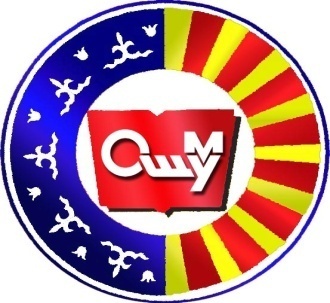 Положение о порядке проведения практики магистрантов Ош – 2016Бюллетень №30 Ошского государственного университета. Положение о порядке проведения практики магистрантов.  – Ош: «Билим», ОшГУ,                2016.  –  24 с.Принято решением Ученого совета ОшГУ протокол № 458 от 07.03.16 г. и утверждено приказом ректора ОшГУ № 227 от 07.03.16.В Положении приведены основные правила проведения практики магистрантов в Ошском государственном университете, цели и задачи практики, ее содержание, контроль и подведение итогов.© Ошский государственный университет, 2016Содержание1. Общие положения	42.  Цель и задачи практики............................................................……………………..53. Виды практики.....	53.1. Научно-исследовательская практика..	53.2. Производственная практика.	83.3. Научно-педагогическая практика…	74. Организация практики............................................................................................75. Руководство практикой...........................................................................................86. Права и обязанности магистрантов-практикантов.............................................107. Методическое обеспечение практики..................................................................108. Требования к оформлению отчета о практике....................................................119.Требования к дневнику прохождения научно-исследовательской практики...1210. Подведение итогов практики..............................................................................1311. Заключительные положения...............................................................................1412. Приложение ...................................................................................................15-24     Данное Положение разработано на основе Закона КР «Об образовании», «Положения о структуре и условиях реализации профессиональных образовательных программ профессионального образования в КыргызскойРеспублике», государственных образовательных стандартов высшего профессионального образования подготовки магистров по направлениям, а также в соответствии с Уставом ОшГУ.ОБЩИЕ ПОЛОЖЕНИЯ1.1.  Практика магистрантов является обязательным разделом основной образовательной программы магистратуры, представляет собой вид учебных занятий, непосредственно ориентированных на профессионально-практическую и научную подготовку обучающихся. Практика имеет статус, приравниваемый к учебной дисциплине, и является составляющей образовательной траектории магистранта. Она включается в индивидуальный план обучения, при этом магистрант обязан освоить минимум теоретических базовых курсов, необходимых для выполнения программы практики.1.2. Сроки, конкретные виды и содержание практик определяются учебными планами и программами, разработанными в соответствии с требованиями к организации практики, содержащимися в государственных образовательных стандартах по  каждому конкретному направлению магистерской подготовки высшего профессионального образования, и соответствующими приказами ректора. 1.3. Руководители магистерских программ совместно с  ППС выпускающих кафедр разрабатывают и утверждают комплексную программу проведения практик магистрантов по конкретному направлению подготовки. Программа отражает цели, задачи, содержание, объем работы, место проведения практики, формы отчетности. Прохождение практики осуществляется в соответствии с учебным планом и утвержденной программой практики и завершается составлением отчета о практике и его защитой в срок до 1 месяца. 1.4. Выпускающей кафедрой разрабатываются методические рекомендации по проведению практик магистрантов в соответствии с требованиями к их организации, содержащимися в ГОС ВПО по направлениям магистерской подготовки, а также на основе данного «Положения о порядке проведения практики магистрантов в ОшГУ» и с учетом комплексной программы проведения практик магистрантов по конкретному направлению подготовки.1.5. Результаты прохождения практики обсуждаются на расширенном заседании кафедры. Защита отчета о практике предполагает выявление глубины и самостоятельности выводов и предложений магистранта. 1.6. Результаты практики заносятся в экзаменационную ведомость, в зачетную книжку магистранта, также составляется и сдается отчёт в отдел магистратуры и PhD докторантуры ОшГУ.ЦЕЛЬ И ЗАДАЧИ ПРАКТИКИ2.1. Цель практики – формирование профессиональных компетенций через применение полученных теоретических знаний, обеспечение непрерывности и последовательности овладения магистрантами профессиональной деятельностью, формами и методами работы, приобретение профессиональных навыков, необходимых для работы, воспитание исполнительской дисциплины и умения самостоятельно решать исследовательские задачи.2.2. Задачи практики:- приобретение профессиональных навыков, формирование практико-ориентированных компетенций магистра в соответствии с видами профессиональной деятельности, предусмотренными образовательными стандартами;- практическое освоение различных форм и методов профессиональной деятельности;- выработка навыков самостоятельного анализа научной информации, использования современных научных методов для решения исследовательских задач;- формирование профессионального интереса, чувства ответственности и уважения к выбранной профессии.2.3. Цели и задачи конкретного вида практики определяются программой в соответствии с требованиями образовательных стандартов высшего профессионального образования соответствующих направлений подготовки.Виды практикиОсновными видами практики магистрантов являются: научно-исследовательская, научно-педагогическая и производственная.Научно-исследовательская практика3.1.1. Научно-исследовательская практика является одним из элементов учебного процесса подготовки магистрантов. Она способствует закреплению и углублению теоретических знаний магистрантов, полученных при обучении, умению ставить задачи, анализировать полученные результаты и делать выводы, приобретению и развитию навыков самостоятельной научно- исследовательской работы. 3.1.2. Тематика исследований должна соответствовать теме магистерской диссертации магистранта, научному направлению работы профильной кафедры, а также отвечать задачам, имеющим теоретическое, практическое и прикладное значение для различных сфер жизнедеятельности общества.3.1.3. В каждом конкретном случае программа научно-исследовательской практики изменяется и дополняется для каждого магистра в зависимости от характера выполняемой работы.3.1.4. Научно-исследовательская практика проводится на базе образовательных и научно-исследовательских учреждений, которые могут рассматриваться как экспериментальные площадки для проведения исследований в области магистерской подготовки. В ходе практики магистрантам предоставляется возможность проведения экспериментальных исследований по разработанной  программе, которая соответствует теме магистерской диссертации. 3.1.5. Научно-исследовательская практика магистрантов педагогического направления является неотъемлемой частью подготовки научных кадров для системы высшего,  послевузовского образования и  научно-исследовательского сектора.  3.1.6. Научно-исследовательская практика организуется согласно учебным планам и графику учебного процесса. Содержание практики разрабатывается выпускающей кафедрой с учетом направления подготовки магистрантов.Производственная практика3.2.1. Для различных направлений магистерской подготовки, предусмотренных  Государственными образовательными стандартами высшего профессионального образования, производственная практика реализуется в следующих видах:  направление подготовки  «менеджмент» – организационно - управленческая практика; направление подготовки «художественное образование» – художественно-творческая практика и музыкально-творческая практика  (направление подготовки  – «художественное образование» в ОшГУ предусматривает обучение магистрантов по двум профильным видам искусства – изобразительное искусство и музыкальное искусство); направление подготовки « Физико-математическое образование» – педагогическая работа. По всем остальным направлениям  – производственная практика. Поэтому далее в тексте – производственная практика.3.2.2. ГОС ВПО для всех направлений магистерской подготовки определяют производственную практику как неотъемлемую частью основной образовательной программы и вид учебных занятий, непосредственно ориентированных на профессионально-практическую подготовку обучающихся, выполнение научно-исследовательской работы и решение практических задач в рамках подготовки магистерских диссертаций.3.3. Научно-педагогическая практика 3.3.1. Научно-педагогическая практика  магистрантов является обязательной составной частью основной образовательной программы высшего профессионального образования и проводится в соответствии с утвержденным рабочим учебным планами и графиком учебного процесса. 3.3. 2. Научно-педагогическая практика организуется с целью выработки у магистрантов навыков разработки учебного курса, самостоятельного проведения семинарских и практических учебных занятий, а также приобретения опыта организационной и воспитательной работы.3.3.3. Задачами научно-педагогической практики в магистратуре является закрепление знаний и умений, полученных в процессе теоретического обучения в магистратуре, овладение навыками в области учебной, методической и воспитательной работы путем самостоятельного проведения учебных занятий, участия в разработке учебно-методического и информационного обеспечения образовательного процесса и применения современных образовательных технологий.3.3.4. Научно-педагогическая практика предусматривает ее прохождение в профильных классах общеобразовательных учреждений, в профильных школах,  в  учреждениях профессионального образования начального, среднего и высшего звена, в том числе – на конкретной кафедре ОшГУ или другого ВУЗа. 3.3.5. Научно-педагогическая практика магистрантов может проходить в следующих формах:-  проектирование рабочих программ (их разделов) учебных дисциплин;	- участие магистранта в подготовке лекций по темам, определенным руководителем магистерской диссертации и соответствующим направлению научных интересов магистранта; - подготовка и проведение семинаров по темам, определенным руководителем магистерской диссертации и соответствующим направлению научных интересов магистранта; - подготовка портфолио, материалов для практических работ, составление задач и т.д.; - участие в проверке курсовых работ; другие формы работ, определенные научным руководителем.4. ОРГАНИЗАЦИЯ ПРАКТИКИ4.1. Требования к организации практики определяются государственными образовательными стандартами высшего профессионального образования. Организация практик на всех этапах должна быть направлена на обеспечение непрерывности и последовательности овладения магистрантами профессиональной деятельностью в соответствии с требованиями к уровню подготовки магистранта.4.2. Практики могут проводиться как непрерывным циклом, так и путем чередования с теоретическими занятиями.4.3. Практика осуществляется на основе договоров между университетом и предприятиями, учреждениями и организациями.4.4. Продолжительность рабочего дня магистрантов во время прохождения практики в организациях составляет не более 40 часов в неделю.4.5. Практика магистрантов оценивается по результатам отчетов, составляемых ими в соответствии с утвержденной программой. При оценке итогов работы магистрантов принимается во внимание характеристика, данная ему руководителем практики от предприятия.4.6. Оценка по практике (зачет, дифференцированный зачет) заносится в экзаменационную ведомость и зачетную книжку, приравнивается к оценкам (зачетам) по теоретическому обучению и учитывается при подведении итогов общей успеваемости магистрантов.4.7. Магистранты, не выполнившие программы практик по уважительной причине, направляются на практику вторично, в свободное от учебы время, или проходят практику в индивидуальном порядке. Магистранты, не выполнившие программы практик без уважительной причины или получившие отрицательную оценку, могут быть отчислены из университета, как имеющие академическую задолженность, в порядке, предусмотренном Уставом ОшГУ.4.8. Объем учебной нагрузки преподавателей по практикам рассчитывается на основании учебного плана в соответствии с действующим в ОшГУ Положением «Планирование норм времени учебных нагрузок».5.  РУКОВОДСТВО ПРАКТИКОЙ5.1. Общее руководство и контроль за организацией и проведением всех видов практик магистрантов по университету возлагается на проректора по учебной работе и отдел магистратуры и PhD докторантуры.5.2. Ответственность за организацию и проведение практики магистрантов на факультетах по конкретной магистерской программе  возлагается на руководителя магистерской программы и на ответственных сотрудников за магистратуру на факультетах. 5.3. Руководитель магистерской программы: -  участвует в разработке программ и индивидуальных заданий по практике;- обеспечивает четкую организацию, планирование и учет результатов практики магистрантов;- определяет, по согласованию с научным руководителем учреждения в качестве баз практики;- готовит договор о сотрудничестве с базами практик;- распределяет магистрантов по базам практики и готовит приказ о направлении магистрантов на практику;- контролирует прохождение практики магистрантами;- составляет общий отчет по практике;- обобщает опыт практики, вносит предложения по ее совершенствованию.5.4. Ответственность за проведение практики конкретного магистранта возлагается на руководителя магистерской диссертации.5.5. Руководитель практики (научный руководитель магистерской диссертации):- руководит исследовательской работой магистрантов;- помогает магистрантам разрабатывать и применять разнообразные методы, активизирующие познавательную деятельность;- анализирует и оценивает работу практикантов;- проводит проблемные семинары, методические совещания с магистрантами;- анализирует отчетную документацию магистрантов и оценивает их работу;- своевременно информирует отдел магистратуры и PhD докторантуры о ходе практики, случаях грубого нарушения трудовой дисциплины, невыполнении индивидуального плана практики;- вносит предложения по совершенствованию теоретической и практической подготовки магистрантов.5.6. Руководитель практики учреждения, являющегося базой практики:- включает магистрантов в многоплановую деятельность учреждения, знакомит с задачами, проблемами, режимом его работы, правилами техники безопасности;- совместно с научным руководителем закрепляет магистрантов за объектами их профессиональной деятельности;- проводит совещания в начале и в конце практики;- вносит предложения по совершенствованию практики.5.7. Отдел  магистратуры и PhD докторантуры:       - разрабатывает основные нормативные документы по всем видам практик;       - обеспечивает организацию, планирование и учёт результатов практики по университету;       - составляет общеуниверситетский план-график проведения практики;       - оказывает необходимое содействие выпускающим кафедрам по определению базовых учреждений;       - выборочно посещает уроки и другие виды занятий, проводимые студентами-магистрантами;       - принимает меры по устранению недостатков в организации практики;       - контролирует оформление документации по оплате работы специалистов, привлекаемых к руководству практикой;       - обобщает учебно-методический опыт практики.6. ПРАВА И ОБЯЗАННОСТИ МАГИСТРАНТОВ-ПРАКТИКАНТОВ6.1. До начала прохождения практики, в установленные сроки, магистрант-практикант обязан: - согласовать место прохождения практики и ознакомиться с программой практики на кафедре; - посетить установочную конференцию, получить индивидуальное задание и составить индивидуальный план прохождения практики.6.2. Во время практики магистрант обязан: - своевременно выполнять все виды работ, предусмотренные программой проведения практики и требованиями принимающей организации (предприятия); - подчиняться правилам внутреннего трудового распорядка организации (предприятия); - проявлять инициативу в решении поставленных на практике задач и применять полученные теоретические знания и навыки.6.3. По окончании практики магистрант обязан представить письменный отчет.6.4. Магистрант имеет право: - вносить предложения по совершенствованию организации практики; - по всем вопросам, возникающим в процессе прохождения практики, обращаться на выпускающую кафедру, в деканат и в отдел магистратуры и PhD докторантуры; - самостоятельно выбрать место прохождения практики, согласовав его с руководителем магистерской программы и деканатом; - самостоятельно искать место прохождения производственной практики. Самостоятельно найденное место прохожденияпрактики должно быть согласовано в письменной форме с деканатом.6.5. Во время прохождения практики и после ее завершения магистрант не имеет права раскрывать сведения, отнесенные компанией к служебной икоммерческой тайне.7. Методическое обеспечение практики7.1. К организационно-методическому обеспечению практики относятся: - программа практики; - индивидуальный план практики; - методические пособия по организации практики.7.2. Основным документом по организации и проведению практики является программа практики. Программа практики по каждому направлению оформляется на все виды практик в виде единого комплекса. Комплексная программа практики разрабатывается выпускающей кафедрой, обсуждается методической комиссией факультета, принимается Ученым советом факультета и утверждается деканом.7.3. Программа практики должна предусматривать: - назначение практики, ее место в системе подготовки магистрантов; - цели и задачи каждого вида практик; - структуру и содержание; - сроки выполнения магистрантами общих и индивидуальных заданий; - чтение лекций и проведение бесед в помощь магистрантам-практикантам; - порядок и сроки подготовки и защиты магистрантами отчетов по практике;форму аттестации по практике; - используемую литературу.7.4. При разработке программы практики необходимо учитывать следующие требования: - содержание практики должно основываться на анализе профессиональной деятельности будущего специалиста, выявлении основных компетенций, необходимых для овладения им соответствующих видов работ; - возрастание уровня требований к профессиональной подготовке магистранта по этапам и видам практики; - знания, полученные магистрантами в процессе теоретического обучения, а также умения и навыки, приобретенные на практических занятиях.8. ТРЕБОВАНИЯ К ОФОРМЛЕНИЮ ОТЧЕТА О ПРАКТИКЕ8.1.  В ходе практики магистрант составляет итоговый письменный отчет (на государственном или на официальном языке), который представляет научному руководителю от кафедры по окончании практики. Объем отчета (основной текст) – в пределах 10-30 страниц машинописного (компьютерного) текста. Отчет о прохождении практики должен быть оформлен на стандартных листах бумаги формата А4 (210х297 мм), текст располагается с одной стороны листа и печатается через полтора интервала шрифтом «Times New Roman» 14 пунктов (выравнивание текста по ширине). Размеры полей: левое – 30 мм, правое – 15 мм, верхнее – 20 мм, нижнее – 20 мм.8.2. Цель отчета – показать степень полноты выполнения студентом программы практики. В отчете отражаются итоги деятельности магистранта во время прохождения практики в соответствии с разделами и позициями рабочей программы, материалы, необходимые для написания магистерской диссертации, соответствующие расчеты, анализ, обоснования, выводы и предложения.8.3. Текст  отчета должен включать  следующие основные структурные элементы:1) титульный лист (на титульном листе отчета ставится печать организации и подпись руководителя практики от предприятия);2) индивидуальное задание;3) отзыв-характеристика;4) дневник с календарным планом;4) содержание;5) введение;6) основная часть отчета;7) заключение;8) список использованных источников;9) приложения.8.4. Во введении должны быть отражены актуальность, цель, задачи, предмет и объект практики. 8.5. В основной части отчета в систематизированном виде должны быть освещены основные вопросы, предусмотренные программой практики и индивидуальным заданием, которое выполняется на одну из актуальных тем по своему направлению. Анализ материалов и сделанные выводы практиканта должны носить самостоятельный характер. 8.6. Заключение представляет собой обобщение итогов практики, раскрывает положительное и имеющиеся проблемы, недостатки исследуемой темы. В нем содержатся выводы и предложения. 8.7. Список использованной литературы должен содержать перечень использованных в процессе прохождения практики и написания отчета нормативно-правовых актов, статистических изданий, учебников, учебных пособий, статей и т.д.8.8. Приложения к отчету обязательно должны быть увязаны с текстом. Каждое приложение начинают с новой страницы, в правом верхнем углу которой указывают слово «Приложение» с последовательной нумерацией арабскими цифрами.8.9. Отчет подписывается магистрантом на последней странице, сдается на кафедру и регистрируется в специальном журнале, о чем делается пометка на титульном листе отчета. Зарегистрированный отчет проверяется научными руководителями, которые делают запись о допуске (или недопуске) к его защите.8.10. На защите магистрант должен ориентироваться в содержании отчета, подробно отвечать на вопросы теоретического и практического характера.9.  ТРЕБОВАНИЯ К Дневнику прохождения научно-исследовательской практики9.1. Выполненную за каждый день работу с указанием сведений, материалов, полученных при прохождении практики, магистрант-практикант отражает в дневнике практики. 9.2. Дневник содержит:информацию о месте и сроках прохождения научно-исследовательской практики;календарный график прохождения научно-исследовательской практики;наименование подразделений, где проходила практика;содержание разрабатываемых и изучаемых проблем и выполненная по ним работа;календарные сроки выполнения всех позиций проведенных работ;список материалов, собранных магистрантом в период прохождения практики для написания магистерской диссертации;замечания и рекомендации руководителя практики от кафедры.9.3. По окончании практики дневник подписывается руководителем практики. 9.4. Дневник сдается вместе с отчетом о практике, после его регистрации на кафедре, руководителю практики от кафедры.10.  Подведение итогов практики10.1. Завершающим этапом практики является подведение ее итогов. Критериями оценки результатов прохождения магистрантами практики являются: - уровень квалифицированности собранного материала в соответствии с программой практики и индивидуальными заданиями;- умение грамотно и профессионально отвечать на вопросы по прохождению практики и знанию нормативных актов, регламентирующих деятельность организации, где проходила практика;- содержание характеристики-отзыва организации – места прохождения практики;10.2. При этом учитываются следующие показатели:- уровень теоретической подготовки;- уровень выполнения программы практики;- уровень выполнения индивидуального задания;- уровень научного мировоззрения; - наличие в отчете аналитических материалов и расчетов;- качество оформления отчетной документации;- уровень самостоятельности и инициативности;- умение работать с источниками информации;- уровень готовности к самостоятельной работе;- дисциплинированность.10.3. Магистрант, получив замечания и рекомендации руководителя практики от кафедры, после соответствующей доработки, выходит на защиту отчета о практике.10.4. По итогам защиты отчета практики выставляется оценка, которая заносится в ведомость, зачетную книжку и включается в приложение к диплому по окончании процесса обучения.10.5. Отрицательный отзыв о работе магистранта во время практики,  несвоевременная сдача  отчета или неудовлетворительная оценка при защите отчета по практике считаются академической задолженностью.11. Заключительные положения11.1. Настоящее Положение принимается на заседании Ученого совета и утверждается ректором Ошского государственного университета.11.2. В зависимости от вида практики и с учетом особенностей направления подготовки, по усмотрению руководителей программы, могут быть внесены изменения в формы оформления документов по практике, приведенные в приложениях к настоящему Положению.  11.2. По мере необходимости в настоящее Положение могут быть внесены изменения и дополнения, которые  согласовываются, утверждаются и вводятся в действие в том же порядке, который предусмотрен в настоящем Положении. Приложение 1ОФОРМЛЕНИЕ ДОКУМЕНТОВ ПО ПРАКТИКЕМагистрант занимал рабочее место на практике ___________________________________________________________________ ___________________________________________________________________Краткое изложение выполняемой магистрантом работы __________________________________________________________________________________________________________________________________________________________________________________________________________________________________________________________________________________________________________________________________________________________________________________________________________________Краткая характеристика и оценка работы магистранта __________________________________________________________________________________________________________________________________________________________________________________________________________________________________________________________________________________________________________________________________________________________________________________________________________________Отчет по практике составлен и дана оценка ___________________________________________________________________Программа не выполнена в части ___________________________________________________________________Срок практики не выдержан ___________________________________________________________________Замечания и пожелания руководителя практики ___________________________________________________________________                                 Руководитель практики от организации	             		 М.П.Отчет о практике представлен  на кафедру «_____» ____________ 201_г. Оценка комиссии по 100-балльной (стобальной) системе__________________________Руководитель практики от факультета _______________________________Приложение 2«ОШСКИЙ ГОСУДАРСТВЕННЫЙ УНИВЕРСИТЕТ»ФАКУЛЬТЕТ ___________________________________ОТЧЕТо результатах прохождения ______________________практикиМагистрант________________________________, группа___________Направление подготовки _______________________________________________________                                               шифр, названиеМагистерская программа _______________________________________________________
названиеТема магистерской диссертации ______________________________________________________________________________________________________________________________
Место прохождения практики ___________________________________________________________________Сроки прохождения практики с «__»________.201   г. по «__»______. 201   г.Руководитель практики_____________________        «___» _________. 201   г.Научный руководитель______________________       «___»_________. 201   г.Рецензент __________________________________       «___»_________. 201   г.Руководитель программы ____________________      «___» _________. 201   г.Ош, 201_Индивидуальное заданиеМагистрант____________________________Руководитель практики_____________________ «___» _________. 201   г.Магистрант____________________________          «___» _________. 201   г.Календарный планМагистрант    _______________________________  _____________ «__» _________. 201   г.              Ф.И.О.                          		   подписьРуководитель практики    _______________________________     _____________   «__» _________. 201   г.            Ф.И.О.                    			   подписьГрафик выполнения работМагистрант    _______________________________  _____________   «__» _________. 201   г.              Ф.И.О.                          		   подписьРуководитель практики    _______________________________       _____________  «__» ________. 201   г.            Ф.И.О.                    			   подписьСтруктура отчетаОтчет по научно-исследовательской практике должен иметь следующую структуру:СОДЕРЖАНИЕВВЕДЕНИЕАнализ информационных технологий по выбранной теме диссертационного исследования (изучение литературы).Краткий обзор информационной службы, изучение структуры организации (места прохождения практики).Проработанный необходимый научно-исследовательский материал для подготовки выпускной квалификационной работы – магистерской диссертации.ЗАКЛЮЧЕНИЕСПИСОК ИСПОЛЬЗОВАННЫХ ИСТОЧНИКОВПРИЛОЖЕНИЕПриложение 3Отзыв-Характеристикаруководителя практики о прохождении научно-исследовательской практикиМагистрант ________________________________,Ф.И.О.группа_________________                                                          Срок прохождения практики с .__. _____________.201   г. по .__. ______________.201   г.1. Степень выполнения цели практики _________________________________________________________________________________________________________________________________________________________________________________________________________2. Положительные стороны отчета  _________________________________________________________________________________________________________________________________________________________________________________________________________3. Недостатки отчета _________________________________________________________________________________________________________________________________________________________________________________________________________4. Самостоятельность и инициативность магистранта  _________________________________________________________________________________________________________________________________________________________________________________________________________5. Навыки, приобретенные за время практики _________________________________________________________________________________________________________________________________________________________________________________________________________6. Отношение магистранта к работе _________________________________________________________________________________________________________________________________________________________________________________________________________Рекомендуемая оценка за практику   ____________________________________________Руководитель практики _______________________________   _____________   .__. _________.201   г.            Ф.И.О.                 подпись      			Приложение 4Отзывнаучного руководителя на отчето прохождении научно-исследовательской практикиМагистрант ___________________________________________________________________ Ф.И.О.в период с _____________________________ по__________________________проходил(а) практику _______________________________________________(название организации, отдела)В отзыве должны быть отражены следующие вопросы:Соответствие задания практики теме магистерской диссертации: ______________________________________________________________________________________________________________________________________За время прохождения практики магистрант изучил(а) вопросы: ______________________________________________________________________________________________________________________________________Полнота, глубина и обоснованность решения поставленных задач:______________________________________________________________________________________________________________________________________Оценка уровня теоретической подготовки:______________________________________________________________________________________________________________________________________При прохождении практики магистрант проявил (а) ______________________________________________________________________________________________________________________________________(отношение к делу, инициативность, реализация умений и навыков, умение самостоятельно решать поставленные задачи, работать со специальной литературой) _________________________________________________________________Перспективы внедрения:______________________________________________________________________________________________________________________________________Правильность представленных материалов:______________________________________________________________________________________________________________________________________Стиль отчета: _____________________________________________________________________________________________________________________________________Недостатки по содержанию и оформлению отчета по практике:______________________________________________________________________________________________________________________________________Рекомендуемая оценка_________________________________________Научный руководитель_______________________________   _____________    .__. _________.  201   г.            Ф.И.О.               подпись     			   бюллетень ошского государственного университетаОШСКИЙ ГОСУДАРСВТЕННЫЙ УНИВЕРСИТЕТ ФАКУЛЬТЕТ________________________ 723500, г. Ош, ул.__________, тел. 0(3222) ________ УДОСТОВЕРЕНИЕ - НАПРАВЛЕНИЕПредъявитель настоящего удостоверения Магистрант___________________________________________________(ФИО)Отдел магистратуры и PhD докт-ры_____________________________Направление _________________________________________________Специализация /профиль _______________________________________Направляется в __________________________________________________________________________________________________________для прохождения ______________практики  с ______ по ______Основание: рапорт декана факультета_____, приказ Ректора ОшГУ № _________________ от ________________________ 20___г. Зав. отделом  магистратуры PhD докт-ры ________________________Ответственный за магистратуру ____фак-та_____________________«_____» _________________ 20___ г. № п/пФормулировка заданияЗадание:IЦель:II.Содержание практики:Изучить:II.2. Практически выполнить:II.3. Приобрести навыки:III.Дополнительное задание:№Содержание разделов работы;основные видыдеятельностиСроки выполненияОтметка о выполнении и подписьруководителя практикиДКраткое описание выполненной работыПрименяемое оборудование, литература (с указанием  прорабатываемой темы), инструмент, материалы и пр.Отметка о выполнении и подпись руководителя практики